Connecticut Advisory Council on Palliative Care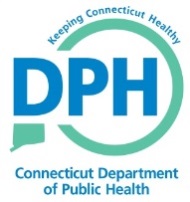 MinutesSeptember 8, 201710:00 a.m. – 11:25 a.m.American Cancer Society Attendees: Karen Mulvihill, Danbury Hospital; Lori Griffin, DPH; Diana Cameron, VNA Community Healthcare, Inc. and Yale University; James Prota, CT Hospice; Barbara Morrison, Yale New Haven-St. Raphael’s Campus;  Taryn Hamre, CCMC; Dr. Jennifer Kapo, Yale New Haven Hospital; Dr. Kerry Moss, CCMC; Cynthia Roy, Regional Hospice; and Patricia Trotta, Hartford Healthcare at Home.Absent: Kim Hriceniak, DPHPublic:  Mary Kate Eanniello, CNA; Bryte Johnson, American Cancer SocietyThe meeting was called to order at 10:00 a.m. by Karen Mulvihill. A motion was made by Barbara Morrison to approve the minutes of the July 14, 2017 meeting after correction of Dr. William Ziegler.  The motion was seconded by Diana Cameron.  The vote was unanimous. The Council will replace Collen Mulkerin with Katie Lepak clinical social worker. Council members provided some suggestions for physician replacement which included Dr. William Ziegler as first candidate and Dr. Socho as a backup.   Lori Griffin will follow up to see if he is interested.  Jim Proto will reach out to Theodore Zanker to see about the possibility of having physicians present PC information at their conferences.  Pat Trotta provided some data to the Council, however, identified how difficult it is to obtain this information.  Taryn Hamre noted she would obtain some pediatric data since there was a big push nationally to obtain this information. Next Steps:  The Council will continue to reach out to state professional organizations to use the annual conferences and their publications as a forum to encourage topics on palliative care. Karen will draft language change that does not mandate, however, consults and will be cost free.  The suggestion to use Care decisions webpage to codify definitionsMOLST will be providing training soon.There was conversation about using CT Train to post PC training.   The Blast Fax could be used to inform nursing homes of the training.  The council will send information to Kim that they would like included in the 2017 End of the Year Report. Reminder: The next meeting will be October 13, 2017 at 10:00 a.m. at the American Cancer Society, Rocky Hill.  A motion was made by Karen Mulhivill to adjourn the meeting at 11:25 am.  The motion was seconded by Cynthia Roy.  Kim Hriceniak’s contact information is Kim.Hriceniak@ct.gov.  